Fiche technique – mammifère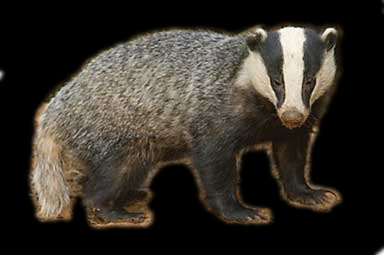 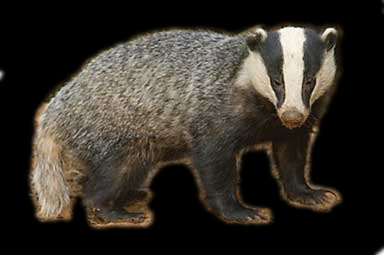 Nom commun  Le BLAIREAU EUROPEEN (meles meles)Statut de protectionEspèce protégée en Belgique mais encore chassée dans certains pays. A disparu en CorseFamille (mustélidés)la femelle : la blairelle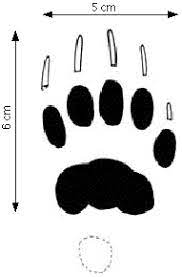 les petits : les blaireautins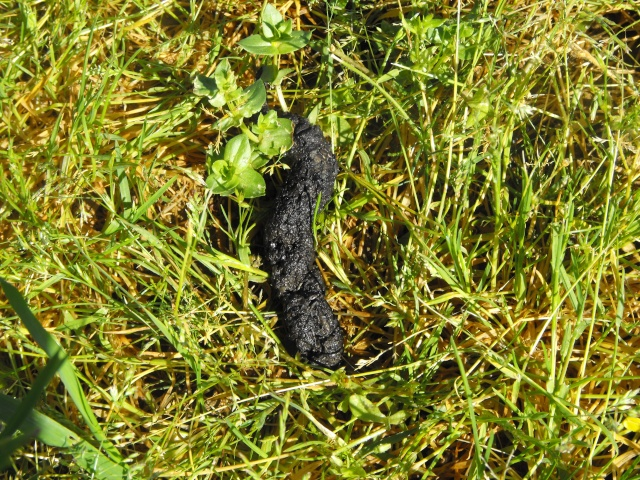 CouleurNoir, gris et blanc2 larges traits noirs sur les côtés de son museau blancCriRépertoire vocal divers : grondement, crissement, ronronnement, gémissement, grincement,…différents sons pour communiquer avec ses congénèresEspérance de vie15 ans mais souvent beaucoup moinsMilieu/habitat Eurasie, jusqu’à 2000m d’altitude.Milieu forestier, il creuse un terrier très développé comprenant plusieurs longues galeries (3-4m) et plusieurs chambres pour tout le clan, ainsi que plusieurs entrées.Il dispose des feuillages, herbes et mousses sur le sol de son terrier pour former une litière.Il creuse des « toilettes/latrines » à l’extérieur du terrier.Comportement Animal essentiellement nocturne, relativement solitaire, peu connu.Le toilettage généralement en commun, pendant plusieurs minutes.Marque son territoire au moyen de sécrétions odorantes des glandes périanales.Vit en clan, chaque clan est fidèle au terrier principal. Mauvaise vue mais ouïe fine et très bon odorat.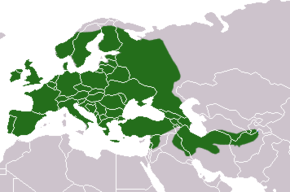 NourritureIl est omnivore, il aime les insectes, larves, mollusques, racines, champignons, petits rongeurs, baies, serpents, vers, fruits secs,…s’adapte en fonction du milieu et de la saison